ОФИЦИАЛЬНОЕ ОПУБЛИКОВАНИЕРАСПОРЯЖЕНИЕГлавы сельского поселенияот 29.04.2019 года № 17О разработке проектов постановлений Администрации поселения Черновка «О внесении изменений в муниципальные программы сельского поселения Черновка Кинель-Черкасского района Самарской области»В целях повышения эффективности использования средств бюджета сельского поселения Черновка:	1. Внести изменения в муниципальные программы сельского поселения Черновка муниципального района Кинель-Черкасский Самарской области.2. Контроль за выполнением настоящего распоряжения оставляю за собой.Глава сельского поселения Черновка,  А.Е.КазаевПОСТАНОВЛЕНИЕГлавы сельского поселения Черновкаот 13.05.2019 года № 34О внесении изменений в постановление Администрации поселения Черновка от 09.12.2016 №103 «Об утверждении муниципальной программы «Повышение эффективности управления имуществом и распоряжения земельными участками сельского поселения Черновка Кинель-Черкасского района Самарской области» на 2017-2022 годы»Руководствуясь распоряжением Администрации поселения Черновка от 29.04.2019 № 17 «О разработке проектов постановлений Администрации поселения Черновка «О внесении изменений в муниципальные программы сельского поселения Черновка Кинель-Черкасского района Самарской области», ПОСТАНОВЛЯЮ:1. Внести в постановление Администрации поселения Черновка от 09.12.2016                       № 103 «Об утверждении муниципальной программы «Повышение эффективности управления имуществом и распоряжения земельными участками сельского поселения Черновка Кинель-Черкасского района Самарской области» на 2017-2022 годы» следующие изменения:в муниципальной программе ««Повышение эффективности управления имуществом и распоряжения земельными участками сельского поселения Черновка Кинель-Черкасского района Самарской области» на 2017-2022 годы (далее –муниципальная программа):в паспорте муниципальной программы:раздел «Объемы бюджетных ассигнований муниципальной программы» изложить в следующей редакции:«Общий объем финансирования муниципальной программы составляет 392,6 тыс. рублей, в том числе по годам:2017 год – 114,8 тыс. рублей;2018 год – 87,7 тыс. рублей;2019 год – 175,1 тыс. рублей;2020 год – 5,0 тыс. рублей;2021 год – 5,0 тыс. рублей;2022 год – 5,0 тыс. рублей*.Из них:- за счет средств областного бюджета – 55,2 тыс. рублей, в том числе за счет субсидий местным бюджетам для софинансирования расходных обязательств по вопросам местного значения, предоставляемых с учётом выполнения показателей социально-экономического развития (далее – стимулирующих субсидий) – 34,3 тыс. рублей, в том числе по годам:2017 год – 24,3 тыс. рублей, в т.ч. за счет стимулирующих субсидий – 24,3 тыс. рублей;2018 год – 0,0 тыс. рублей, в т.ч. за счет стимулирующих субсидий – 0,0 тыс. рублей;2019 год – 30,9 тыс. рублей, в т.ч. за счет стимулирующих субсидий – 30,9 тыс. рублей;2020 год – 0,0 тыс. рублей, в т.ч. за счет стимулирующих субсидий – 0,0 тыс. рублей;2021 год – 0,0 тыс. рублей, в т.ч. за счет стимулирующих субсидий – 0,0 тыс. рублей;2022 год – 0,0 тыс. рублей, в т.ч. за счет стимулирующих субсидий – 0,0 тыс. рублей*;- объем средств бюджета поселения – 337,4 тыс. рублей, в том числе по годам:2017 год – 90,5 тыс. рублей;2018 год – 87,7 тыс. рублей;2019 год – 144,2 тыс. рублей;2020 год – 5,0 тыс. рублей;2021 год – 5,0 тыс. рублей;2022 год – 5,0 тыс. рублей*.*Финансирование основных мероприятий муниципальной программы в 2022 году носит прогнозный характер»;	в тексте муниципальной программы:	абзац 2 раздела 6 «Информация о ресурсном обеспечении муниципальной программы» изложить в следующей редакции:«Общий объем финансирования муниципальной программы составляет 392,6 тыс. рублей, в том числе по годам:2017 год – 114,8 тыс. рублей;2018 год – 87,7 тыс. рублей;2019 год – 175,1 тыс. рублей;2020 год – 5,0 тыс. рублей;2021 год – 5,0 тыс. рублей;2022 год – 5,0 тыс. рублей*.Из них:- за счет средств областного бюджета – 55,2 тыс. рублей, в том числе за счет стимулирующих субсидий – 34,3 тыс. рублей, в том числе по годам:2017 год – 24,3 тыс. рублей, в т.ч. за счет стимулирующих субсидий – 24,3 тыс. рублей;2018 год – 0,0 тыс. рублей, в т.ч. за счет стимулирующих субсидий – 0,0 тыс. рублей;2019 год – 30,9 тыс. рублей, в т.ч. за счет стимулирующих субсидий – 30,9 тыс. рублей;2020 год – 0,0 тыс. рублей, в т.ч. за счет стимулирующих субсидий – 0,0 тыс. рублей;2021 год – 0,0 тыс. рублей, в т.ч. за счет стимулирующих субсидий – 0,0 тыс. рублей;2022 год – 0,0 тыс. рублей, в т.ч. за счет стимулирующих субсидий – 0,0 тыс. рублей*;- объем средств бюджета поселения – 337,4 тыс. рублей, в том числе по годам:2017 год – 90,5 тыс. рублей;2018 год – 87,7 тыс. рублей;2019 год – 144,2 тыс. рублей;2020 год – 5,0 тыс. рублей;2021 год – 5,0 тыс. рублей;2022 год – 5,0 тыс. рублей*.*Финансирование основных мероприятий муниципальной программы в 2022 году носит прогнозный характер.»;	приложение 1 к муниципальной программе изложить в редакции приложения к настоящему постановлению.2. Контроль за выполнением настоящего постановления оставляю за собой.3.Опубликовать настоящее постановление в газете «Черновские вести».4. Настоящее постановление вступает в силу со дня его официального опубликования.Глава сельского поселения Черновка, А.Е.КазаевПриложение к постановлению Администрации поселения Черновка от 13.052019 № 34Приложение 1к муниципальной программе «Повышение эффективности управления имуществом и распоряжения земельными участками сельского поселения Черновка Кинель-Черкасского района Самарской области» на 2017-2022 годыПеречень основных мероприятий муниципальной программы «Повышение эффективности управления имуществом и распоряжения земельными участками сельского поселения Черновка Кинель-Черкасского района Самарской области» на 2017-2022 годыПОСТАНОВЛЕНИЕГлавы сельского поселения Черновкаот 13.05.2019 года № 35О внесении изменений в постановление Администрации сельского поселения Черновка от 27.04.2018 №47 «Об утверждении муниципальной программы «Дорожная деятельность в сельском поселении Черновка муниципального района Кинель-Черкасский Самарской области» на 2019-2024 годы»         Руководствуясь распоряжением Администрации поселения Черновка от 29.04.2019 № 17 «О разработке проектов постановлений Администрации поселения Черновка «О внесении изменений в муниципальные программы сельского поселения Черновка Кинель-Черкасского района Самарской области», ПОСТАНОВЛЯЮ:            1. Внести в постановление Администрации сельского поселения Черновка от 27.04.2018 №47 «Об утверждении муниципальной программы «Дорожная деятельность в сельском поселении Черновка муниципального района Кинель-Черкасский Самарской области» на 2019-2024 годы» следующие изменения:           в муниципальной программе «Дорожная деятельность в сельском поселении Черновка муниципального района Кинель-Черкасский Самарской области» на 2019-2024 годы (далее –муниципальная программа):           в паспорте муниципальной программы:           раздел «Объемы бюджетных ассигнований муниципальной программы» изложить в следующей редакции:         «Общий объем бюджетных ассигнований на реализацию муниципальной программы составляет 13539,6 тыс. рублей, в том числе по годам:2019 год – 4248,5 тыс. рублей;2020 год – 1617,9 тыс. рублей;2021 год – 1918,3 тыс. рублей;2022 год – 1918,3 тыс. рублей*;2023 год – 1918,3 тыс. рублей*;2024 год – 1918,3 тыс. рублей*.Из них:- за счет средств областного бюджета в 2019 году – 2000,0 тыс. рублей;- за счет средств бюджета поселения составляет 11539,6 тыс. рублей, в том числе по годам:2019 год – 2248,5 тыс. рублей;2020 год – 1617,9 тыс. рублей;2021 год – 1918,3 тыс. рублей;2022 год – 1918,3 тыс. рублей*;2023 год – 1918,3 тыс. рублей*;2024 год – 1918,3 тыс. рублей*.*Финансирование основных мероприятий муниципальной программы в 2022-2024 годах носит прогнозный характер»;	в тексте муниципальной программы:	абзац 5 раздела 6 «Информация о ресурсном обеспечении муниципальной программы» изложить в следующей редакции:«Общий объем бюджетных ассигнований на реализацию муниципальной программы составляет 13539,6 тыс. рублей, в том числе по годам:2019 год – 4248,5 тыс. рублей;2020 год – 1617,9 тыс. рублей;2021 год – 1918,3 тыс. рублей;2022 год – 1918,3 тыс. рублей*;2023 год – 1918,3 тыс. рублей*;2024 год – 1918,3 тыс. рублей*.Из них:- за счет средств областного бюджета в 2019 году – 2000,0 тыс. рублей;- за счет средств бюджета поселения составляет 11539,6 тыс. рублей, в том числе по годам:2019 год – 2248,5 тыс. рублей;2020 год – 1617,9 тыс. рублей;2021 год – 1918,3 тыс. рублей;2022 год – 1918,3 тыс. рублей*;2023 год – 1918,3 тыс. рублей*;2024 год – 1918,3 тыс. рублей*.*Финансирование основных мероприятий муниципальной программы в 2022-2024 годах носит прогнозный характер.»;	приложение 1 к муниципальной программе изложить в редакции приложения к настоящему постановлению.2. Контроль за выполнением настоящего постановления оставляю за собой.3.Опубликовать настоящее постановление в газете «Черновские вести».4. Настоящее постановление вступает в силу со дня его официального опубликования.Главы сельского поселения Черновка, А.Е.КазаевПриложение к постановлению Администрации поселения Черновка от 13.05.2019 № 35Приложение 1к муниципальной программе«Дорожная деятельность в сельском поселении Черновка муниципального района Кинель-Черкасский Самарской области» на 2019-2024 годовПеречень основных мероприятий муниципальной программы «Дорожная деятельность в сельском поселении Черновка муниципального района Кинель-Черкасский Самарской области» на 2019-2024 годыПОСТАНОВЛЕНИЕГлавы сельского поселения Черновкаот 13.05.2019 года № 36О внесении изменений в постановление Администрации сельского поселения Черновка от 27.04.2018 №48 «Об утверждении муниципальной программы «Благоустройство сельского поселения Черновка муниципального района Кинель-Черкасский Самарской области» на 2019-2024 годы»        Руководствуясь распоряжением Администрации поселения Черновка от 29.04.2019     № 17 «О разработке проектов постановлений Администрации поселения Черновка «О внесении изменений в муниципальные программы сельского поселения Черновка Кинель-Черкасского района Самарской области»,                                                      ПОСТАНОВЛЯЮ:      1. Внести в постановление Администрации сельского поселения Черновка от 27.04.2018 №48 «Об утверждении муниципальной программы «Благоустройство сельского поселения Черновка муниципального района Кинель-Черкасский Самарской области» на 2019-2024 годы» следующие изменения:      в муниципальной программе «Благоустройство сельского поселения Черновка муниципального района Кинель-Черкасский Самарской области» на 2019-2024 годы (далее – муниципальная программа):      в паспорте муниципальной программы:      раздел «Объемы бюджетных ассигнований муниципальной программы» изложить в следующей редакции:       «Общий объем бюджетных ассигнований на реализацию муниципальной программы составляет 4032,8 тыс. рублей, в том числе по годам:2019 год – 3007,0 тыс. рублей;2020 год – 155,8 тыс. рублей;2021 год – 217,5 тыс. рублей;2022 год – 217,5 тыс. рублей*;2023 год – 217,5 тыс. рублей*;2024 год – 217,5 тыс. рублей*.Из них:- за счет средств областного бюджета, формируемых за счет стимулирующих субсидий, предоставляемых из областного бюджета с учетом выполнения показателей социально-экономического развития, составляет 575,0 тыс. рублей, в том числе по годам:2019 год – 575,0 тыс. рублей;2020 год – 0,0 тыс. рублей;2021 год – 0,0 тыс. рублей;2022 год – 0,0 тыс. рублей*;2023 год – 0,0 тыс. рублей*;2024 год – 0,0 тыс. рублей*,- за счет средств бюджета района – 300,0 тыс. рублей, в том числе по годам:2019 год – 300,0 тыс. рублей;2020 год – 0,0 тыс. рублей;2021 год – 0,0 тыс. рублей;2022 год – 0,0 тыс. рублей*;2023 год – 0,0 тыс. рублей*;2024 год – 0,0 тыс. рублей*;- за счет средств бюджета поселения – 3107,8 тыс. рублей, по годам:2019 год – 2082,0 тыс. рублей;2020 год – 155,8 тыс. рублей;2021 год – 217,5 тыс. рублей;2022 год – 217,5 тыс. рублей*;2023 год – 217,5 тыс. рублей*;2024 год – 217,5 тыс. рублей*;- за счет прочих безвозмездных поступлений в 2019 году – 50,0 тыс. рублей*Финансирование основных мероприятий муниципальной программы в 2022-2024 годах носит прогнозный характер»;в тексте муниципальной программы:абзац 6 раздела 6 «Информация о ресурсном обеспечении муниципальной программы» изложить в следующей редакции:«Общий объем бюджетных ассигнований на реализацию муниципальной программы составляет 4032,8 тыс. рублей, в том числе по годам:2019 год – 3007,0 тыс. рублей;2020 год – 155,8 тыс. рублей;2021 год – 217,5 тыс. рублей;2022 год – 217,5 тыс. рублей*;2023 год – 217,5 тыс. рублей*;2024 год – 217,5 тыс. рублей*.Из них:- за счет средств областного бюджета, формируемых за счет стимулирующих субсидий, предоставляемых из областного бюджета с учетом выполнения показателей социально-экономического развития, составляет 575,0 тыс. рублей, в том числе по годам:2019 год – 575,0 тыс. рублей;2020 год – 0,0 тыс. рублей;2021 год – 0,0 тыс. рублей;2022 год – 0,0 тыс. рублей*;2023 год – 0,0 тыс. рублей*;2024 год – 0,0 тыс. рублей*,- за счет средств бюджета района – 300,0 тыс. рублей, в том числе по годам:2019 год – 300,0 тыс. рублей;2020 год – 0,0 тыс. рублей;2021 год – 0,0 тыс. рублей;2022 год – 0,0 тыс. рублей*;2023 год – 0,0 тыс. рублей*;2024 год – 0,0 тыс. рублей*;- за счет средств бюджета поселения – 3107,8 тыс. рублей, по годам:2019 год – 2082,0 тыс. рублей;2020 год – 155,8 тыс. рублей;2021 год – 217,5 тыс. рублей;2022 год – 217,5 тыс. рублей*;2023 год – 217,5 тыс. рублей*;2024 год – 217,5 тыс. рублей*;- за счет прочих безвозмездных поступлений в 2019 году – 50,0 тыс. рублей*Финансирование основных мероприятий муниципальной программы в 2022-2024 годах носит прогнозный характер.»;приложение 1 к муниципальной программе изложить в редакции приложения к настоящему постановлению.2. Контроль за выполнением настоящего постановления оставляю за собой.3. Опубликовать настоящее постановление в газете «Черновские вести».4. Настоящее постановление вступает в силу со дня его официального опубликования.Глава сельского поселения Черновка, А.Е.КазаевПриложениек постановлению Администрации поселения Черновка от 13.05.2019 № 36Приложение 1к муниципальной программе «Благоустройство сельского поселения Черновка муниципального района Кинель-Черкасский Самарской области» на 2019-2024 годыПеречень основных мероприятий муниципальной программы «Благоустройство сельского поселения Черновка муниципального района Кинель-Черкасский Самарской области» на 2019-2024 годыПОСТАНОВЛЕНИЕГлавы сельского поселения Черновкаот 13.05.2019 года № 37О внесении изменений в постановление Администрации сельского поселения Черновка от 27.04.2018 №50 «Об утверждении муниципальной программы «Комплексное развитие систем ЖКХ в сельском поселении Черновка муниципального района Кинель-Черкасский Самарской области» на 2019-2024 годы»Руководствуясь распоряжением Администрации поселения Черновка от 29.04.2019 № 17 «О разработке проектов постановлений Администрации поселения Черновка «О внесении изменений в муниципальные программы сельского поселения Черновка Кинель-Черкасского района Самарской области», ПОСТАНОВЛЯЮ:1. Внести в постановление Администрации сельского поселения Черновка от 27.04.2018 №50 «Об утверждении муниципальной программы «Комплексное развитие систем ЖКХ в сельском поселении Черновка муниципального района Кинель-Черкасский Самарской области» на 2019-2024 годы» следующие изменения:в муниципальной программе «Комплексное развитие систем ЖКХ в сельском поселении Черновка муниципального района Кинель-Черкасский Самарской области» на 2019-2024 годы (далее – муниципальная программа):в паспорте муниципальной программы:раздел «Объемы бюджетных ассигнований муниципальной программы» изложить в следующей редакции: «Общий объем бюджетных ассигнований на реализацию муниципальной программы составляет 1781,1 тыс. рублей, в том числе по годам:2019 год – 1501,3 тыс. рублей;2020 год – 70,6 тыс. рублей;2021 год – 52,3 тыс. рублей;2022 год – 52,3 тыс. рублей*;2023 год – 52,3 тыс. рублей*;2024 год – 52,3 тыс. рублей*.Из них:- за счет средств областного бюджета – 29,1 тыс. рублей, в том числе за счет субсидий местным бюджетам для софинансирования расходных обязательств по вопросам местного значения, предоставляемых с учётом выполнения показателей социально-экономического развития (далее – стимулирующих субсидий) – 29,1 тыс. рублей, в том числе по годам:2019 год – 29,1 тыс. рублей, в т.ч. за счет стимулирующих субсидий – 29,1 тыс. рублей;2020 год – 0,0 тыс. рублей, в т.ч. за счет стимулирующих субсидий – 0,0 тыс. рублей;2021 год – 0,0 тыс. рублей, в т.ч. за счет стимулирующих субсидий – 0,0 тыс. рублей;2022 год – 0,0 тыс. рублей, в т.ч. за счет стимулирующих субсидий – 0,0 тыс. рублей*;2023 год – 0,0 тыс. рублей, в т.ч. за счет стимулирующих субсидий – 0,0 тыс. рублей*;2024 год – 0,0 тыс. рублей, в т.ч. за счет стимулирующих субсидий – 0,0 тыс. рублей*;- за счет средств бюджета района – 50,0 тыс. рублей, в том числе по годам:2019 год – 50,0 тыс. рублей;2020 год – 0,0 тыс. рублей;2021 год – 0,0 тыс. рублей;2022 год – 0,0 тыс. рублей*;2023 год – 0,0 тыс. рублей*;2024 год – 0,0 тыс. рублей*;- за счет средств бюджета поселения – 1702,0 тыс. рублей, в том числе по годам:2019 год – 1422,2 тыс. рублей;2020 год – 70,6 тыс. рублей;2021 год – 52,3 тыс. рублей;2022 год – 52,3 тыс. рублей*;2023 год – 52,3 тыс. рублей*;2024 год – 52,3 тыс. рублей*     *Финансирование основных мероприятий муниципальной программы в 2022-2024 годах носит прогнозный характер»;     в тексте муниципальной программы:     абзац 5 раздела 6 «Информация о ресурсном обеспечении муниципальной программы» изложить в следующей редакции:     «Общий объем бюджетных ассигнований на реализацию муниципальной программы составляет 1781,1 тыс. рублей, в том числе по годам:2019 год – 1501,3 тыс. рублей;2020 год – 70,6 тыс. рублей;2021 год – 52,3 тыс. рублей;2022 год – 52,3 тыс. рублей*;2023 год – 52,3 тыс. рублей*;2024 год – 52,3 тыс. рублей*.Из них:- за счет средств областного бюджета – 29,1 тыс. рублей, в том числе за счет стимулирующих субсидий – 29,1 тыс. рублей, в том числе по годам:2019 год – 29,1 тыс. рублей, в т.ч. за счет стимулирующих субсидий – 29,1 тыс. рублей;2020 год – 0,0 тыс. рублей, в т.ч. за счет стимулирующих субсидий – 0,0 тыс. рублей;2021 год – 0,0 тыс. рублей, в т.ч. за счет стимулирующих субсидий – 0,0 тыс. рублей;2022 год – 0,0 тыс. рублей, в т.ч. за счет стимулирующих субсидий – 0,0 тыс. рублей*;2023 год – 0,0 тыс. рублей, в т.ч. за счет стимулирующих субсидий – 0,0 тыс. рублей*;2024 год – 0,0 тыс. рублей, в т.ч. за счет стимулирующих субсидий – 0,0 тыс. рублей*;- за счет средств бюджета района – 50,0 тыс. рублей, в том числе по годам:2019 год – 50,0 тыс. рублей;2020 год – 0,0 тыс. рублей;2021 год – 0,0 тыс. рублей;2022 год – 0,0 тыс. рублей*;2023 год – 0,0 тыс. рублей*;2024 год – 0,0 тыс. рублей*;- за счет средств бюджета поселения – 1702,0 тыс. рублей, в том числе по годам:2019 год – 1422,2 тыс. рублей;2020 год – 70,6 тыс. рублей;2021 год – 52,3 тыс. рублей;2022 год – 52,3 тыс. рублей*;2023 год – 52,3 тыс. рублей*;2024 год – 52,3 тыс. рублей*      *Финансирование основных мероприятий муниципальной программы в 2022-2024 годах носит прогнозный характер.»;        приложение 1 к муниципальной программе изложить в редакции приложения к настоящему постановлению.        2. Контроль за выполнением настоящего постановления оставляю за собой.        3. Опубликовать настоящее постановление в газете «Черновские вести».         4. Настоящее постановление вступает в силу со дня его официального опубликования.Глава сельского поселения Черновка,  А.Е.КазаевПриложение к постановлению Администрации поселения Черновка от 13.05.2019 №  37Приложение 1к муниципальной программе «Комплексное развитие систем ЖКХ всельском поселении Черновка муниципального района Кинель-Черкасский                                                  Самарской области» на 2019-2024 годыПеречень основных мероприятий муниципальной программы «Комплексное развитие систем ЖКХ в сельском поселении Черновка муниципального района Кинель-Черкасский Самарской области» на 2019-2024 годыПЛАН  МЕРОПРИЯТИЙДорожная картапо реализации на территории с.п.Черновкаобщественного творческого проекта «Культурное сердце России»в весенне-летний период 2019 годаПРОКУРАТУРА РАЗЪЯСНЯЕТПоследствия использования работодателем конвертных схем оплаты труда.                 Комментирует ситуацию прокурор Красноярского района Павел Цыбульченко           Заработная плата работнику устанавливается трудовым договором в соответствии с действующими у данного работодателя системами оплаты труда.Часто бывает, что размер заработной платы, о которой работник договаривался при поступлении на работу и которая была ему обещана работодателем, может не совпадать с размером фактически получаемой оплаты труда.Обязательным для включения в трудовой договор является условие оплаты труда (в том числе размер тарифной ставки или оклада (должностного оклада) работника, доплаты, надбавки и поощрительные выплаты).	Таким образом, необходимо осознавать социальную опасность неофициальных выплат, именуемых «серыми». При отсутствии в трудовом договоре условия о фактическом размере заработной платы работники должны сообщать о таких фактах в органы, осуществляющие контроль и надзор за исполнением трудового законодательства – в государственную инспекцию труда и в прокуратуру.В каком случае лицо может быть освобождено от уголовной ответственности за незаконные приобретение и хранение без цели сбыта наркотических средств?На Ваш вопрос отвечает прокурор Автозаводского района г. Тольятти Александр Николаев Да, в случае, когда лицо, добровольно выдало наркотические средства или психотропные вещества и активно способствовало раскрытию и пресечению преступлений, связанных с незаконным оборотом наркотических средств или психотропных веществ, способствовало изобличению лиц, их совершивших, обнаружению имущества, добытого преступным путем, такое лицо освобождается от уголовной ответственности за данное преступление.        Может ли признаваться добровольно сдачей признание лицом вины при обнаружении у него наркотических средств?        Нет, так как добровольная сдача наркотических средств или психотропных веществ, когда лицо уже задержано и произведены следственные действия по обнаружению и изъятию указанных средств (подробнее см. примечание к ст. 228 УК РФ).«Я получаю зарплату в конверте, куда мне обратиться за помощью и что грозит моему работодателю?»                        На вопрос отвечает прокурор города Чапаевска Махов Алексей Викторович: 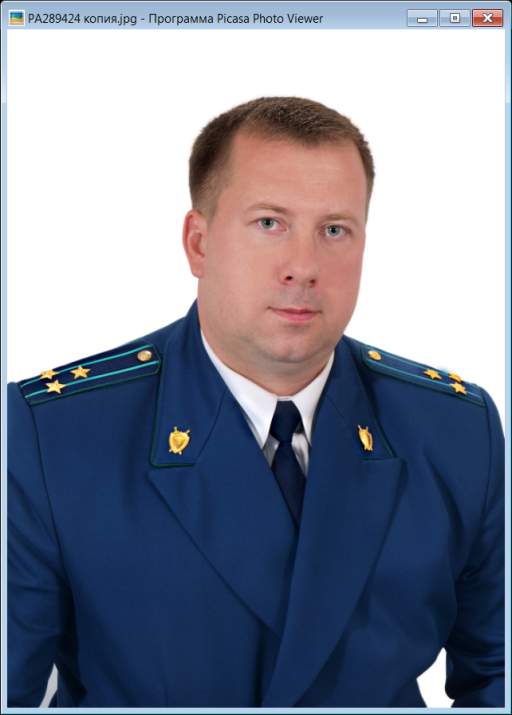 Ответственность за черную зарплату для работодателя прежде всего административная, однако иногда неуплата установленных законом налогов может повлечь и уголовную ответственность. В ряде случаев за получение зарплаты «в конверте» привлечь к ответственности можно и работника.«Что грозит работодателю за черную зарплату?»Чтобы наказать работодателя за черную зарплату, работник может обратиться:•	в Налоговую инспекцию по месту нахождения организации;•	в Государственную инспекцию труда;•	в Прокуратуру.По каждому обращению граждан указанные органы проводят тщательную проверку и разрешают вопрос о привлечении организации к ответственности.Кроме того, уполномоченные органы регулярно проводят самостоятельные плановые проверки, целью которых является обнаружение нарушений в части оплаты труда и уплаты налогов и сборов и последующее наказание работодателя за черную зарплату.Выявление данными органами фактов выплаты работодателем зарплаты в конверте и, как следствие, неуплата налогов, влечет административную ответственность руководителя организации и соответствующее наказание.Прежде всего, речь идет о привлечении работодателя к административной ответственности по ст.122, 123 Налогового кодекса РФ. Административный штраф за черную зарплату исчисляется в зависимости от суммы неуплаченного организацией или предпринимателем налога и составляет 20 % от этой суммы.В ряде случаев за выплату черной зарплаты работодателю грозит и уголовная ответственность, установленная в ст.199 УК РФ. Речь идет о неуплате налогов и сборов в крупном размере. Наказание по ст.199 УК предполагается следующее:•	штраф от 100 000 до 300 000 рублей;•	принудительные работы сроком до 2 лет;•	арест на срок до 6 месяцев;•	лишение свободы до 2 лет.При наличии квалифицирующих признаков размер штрафа увеличивается и составляет от 200 тыс. до 500 тыс. рублей.Возможна и гражданско-правовая ответственность работодателя перед работником – в том случае, когда черная зарплата не выплачивается работнику вовремя. В такой ситуации работнику потребуется обратиться в суд с иском об установлении факта трудовых отношений и взыскании недоплаченной заработной платы (когда он не трудоустроен официально). А когда трудовой договор был подписан сторонами, однако в нем была установлена заработная плата меньше той, что на самом деле выплачивалась сотрудникам, то работнику придется попробовать доказать реальный размер оплаты труда.Обратившись с иском, работник сможет взыскать невыплаченную зарплату, а все судебные расходы (в том числе, на оплату юридических услуг) будут возложены на работодателя. Кроме взыскания зарплаты работник вправе требовать выплаты процентов за задержку заработной платы, они составляют 1/300 ставки рефинансирования ЦБ РФ от неуплаченной зарплаты за каждый день задержки.06.05.2019Я являюсь участником долевого строительства МКД, что делать, если застройщик задерживает ввод дома в эксплуатацию?                          На вопрос отвечает прокурор города Чапаевска Махов Алексей Если застройщик задерживает ввод дома в эксплуатацию, не получает необходимое на это разрешение, дольщик вправе, в зависимости от степени готовности дома, фактической передачи ему объекта долевого строительства и иных обстоятельств, требовать, в частности, признания  судебном порядке: права собственности на объект недвижимости; права собственности на объект незавершенного строительства; права на долю в общей долевой собственности.Также по требованию дольщика сделка с застройщиком может быть признана недействительной, если денежные средства привлекались лицом, не имеющим на это права или с нарушением установленного порядка. В этом случае дольщику необходимо потребовать возврата выплаченных средств, а также процентов в двукратном размере и возмещения причиненного ущерба.Законом на застройщика возложена обязанность по уплате неустойки (пени) в следующих случаях, если: он нарушил сроки передачи объекта строительства, не согласовав при этом изменение условия договора об участии в долевом строительстве в части сроков сдачи объекта; нарушил срок устранения недостатков (дефектов) объекта долевого строительства.Дольщик вправе в одностороннем порядке отказаться от исполнения договора в случаях, если: застройщик нарушил требования к качеству объекта строительства или не устранил недостатки в строительстве в разумный срок; срок передачи объекта долевого строительства нарушен более чем на два месяца; застройщик не уведомил дольщика о прекращении договора поручительства и (или) не заключил новый договор поручительства.Кроме того, договор долевого участия может быть расторгнут в судебном порядке в случаях, если: объект долевого строительства не передан дольщику в установленный срок; существенно изменена проектная документация, изменилось назначение общего имущества и (или) нежилых помещений, входящих в состав объекта долевого строительства.При расторжении договора застройщик обязан вернуть уплаченную дольщиком в счет цены договора денежную сумму, а также уплатить проценты на эту сумму в двойном размере.Также, дольщик вправе потребовать компенсацию морального вреда при нарушении его прав (ст. 15 Закона о защите прав потребителей). 06.05.2019Каков порядок оформления прекращения трудовых отношений работодателем?Отвечает заместитель прокурора Кировского района г. Самары Плетнев МихаилПрекращение трудового договора оформляется приказом (распоряжением) работодателя.С приказом работодателя о прекращении трудового договора работник должен быть ознакомлен под роспись.По требованию работника работодатель обязан выдать ему надлежащим образом заверенную копию указанного приказа.В случае, если в день увольнения ознакомить с приказом работника невозможно или работник отказывается ознакомиться с ним под роспись, на приказе производится соответствующая запись.В день прекращения трудового договора работодатель обязан выдать работнику трудовую книжку и произвести с ним окончательный расчет.По письменному заявлению работника работодатель также обязан выдать ему заверенные надлежащим образом копии документов, связанных с работой.В случае, когда в день прекращения трудового договора выдать трудовую книжку работнику невозможно в связи с его отсутствием либо отказом от ее получения, работодатель обязан направить работнику уведомление о необходимости явиться за трудовой книжкой либо дать согласие на отправление ее по почте.Со дня направления указанного уведомления работодатель освобождается от ответственности за задержку выдачи трудовой книжки.Как выбрать надежного застройщика?Разъясняет заместитель прокурора Промышленного района г. Самары Ольга Иерусалимова.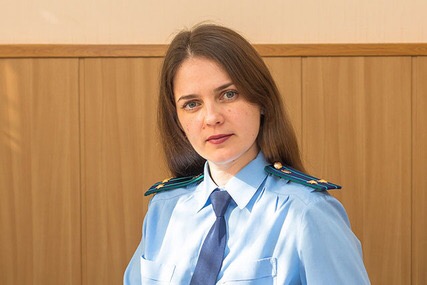 Застройщик, привлекающий денежные средства участников долевого строительства, обеспечивает свободный доступ к информации (раскрывает информацию), путем размещения ее в единой информационной системе жилищного строительства (ЕИСЖС). Законом определено, что застройщик, привлекающий денежные средства участников долевого строительства, обязан раскрывать следующую информацию:Разрешения на ввод в эксплуатацию объектов капитального строительства;Разрешение на строительство;Заключение экспертизы проектной документации;Документы, подтверждающие права застройщика на земельный участок;Проектную декларацию;Заключение уполномоченного органа исполнительной власти, о соответствии застройщика и проектной декларации требованиям действующего законодательства;Проект договора участия в долевом строительстве или проекты договоров, используемые застройщиком для привлечения денежных средств участников долевого строительства;Условия привлечения денежных средств участников долевого строительства по договору участия в долевом строительстве;Промежуточную бухгалтерскую (финансовую) отчетность, т.е. ежеквартальную, полугодовую и за девять месяцев работы и годовую;Фотографии строящихся (создаваемых) застройщиком с привлечением денежных средств участников долевого строительства многоквартирного дома и (или) иного объекта недвижимости, отражающие текущее состояние их строительства (создания);Градостроительный план земельного участка;Схема планирования организации земельного участка, с обозначением места размещения объекта капитального строительства, подъездов и проходов к нему, границ зон действия публичных сервитутов, объектов археологического наследия;Документ, содержащий информацию о расчете размера собственных средств и нормативах финансовой устойчивости застройщика;Сведения о введении одной из процедур, применяемых в деле о банкротстве;Извещение о начале строительства, реконструкции объекта капитального строительства, направленное в соответствии с законодательством о градостроительной деятельности;Сведения об открытии или закрытии расчетного счета застройщика с указанием номера такого счета, наименования уполномоченного банка и его идентификаторов.Информация считается раскрытой после ее размещения в указанной системе.Электронный адрес указанной системы: наш.дом.рф.Таким образом, ознакомившись подробно с информацией, размещенной в единой информационной системе жилищного строительства можно выбрать добросовестного застройка, деятельность которого отвечает требованиям действующего законодательства.06.05.2019 года                                                                         Прокуратура Хворостянского района разъясняет: На вопросы отвечает прокурор Хворостянского района Алексей Абрамов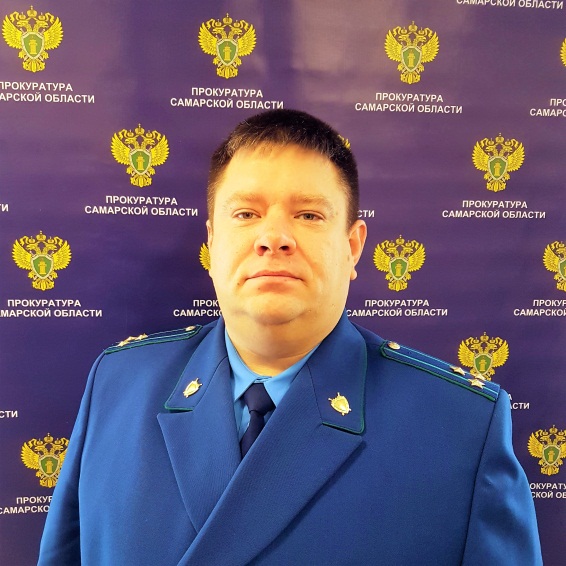 Как осуществляется защита прав дольщиков?Для защиты прав граждан-участников долевого строительства многоквартирных домов при участии Минстроя России разработан закон № 304-ФЗ от 3 июля 2016 года «О внесении изменений в федеральный закон "Об участии в долевом строительстве многоквартирных домов и иных объектов недвижимости» и о внесении изменений в некоторые законодательные акты Российской Федерации и отдельные законодательные акты», который вступил в силу с 1 января 2017 года. Законом определены дополнительные требования к застройщикам, введен механизм внесения средств граждан на специальные счета. Установлены требования к финансовой обеспеченности застройщиков, в частности, к уставному капиталу застройщиков в зависимости от площади возводимого жилья, предусмотрено создание компенсационного фонда долевого строительства.Законом также урегулированы механизмы банковского проектного финансирования строительства с открытием счетов для размещения средств участников долевого строительства, предусмотрено создание и ведение единого реестра застройщиков, привлекающих денежные средства граждан на основании договоров участия в долевом строительстве многоквартирных домов.Кроме этого, Минстроем России реализуется комплекс мер по созданию и обеспечению деятельности компенсационного фонда долевого строительства.В связи с этим, если права дольщика каким-либо образом будут нарушены в ходе долевого строительства жилья, он вправе обратиться в Министерство строительства Самарской области. 06.05.2019Здравствуйте!Я работаю у частного предпринимателя и нахожусь на 3-м месяце беременности. Может ли работодатель привлечь меня к дисциплинарной ответственности?Хочу пояснить Вам, что статьей 192 Трудового кодекса Российской Федерации /ТК РФ/ за совершение дисциплинарного проступка, то есть неисполнение или ненадлежащее исполнение работником по его вине возложенных на него трудовых обязанностей, работодатель имеет право применить к сотруднику дисциплинарные взыскания в виде замечания, выговора, увольнения по соответствующим основаниям. Федеральными законами, уставами и положениями о дисциплине  для отдельных категорий работников могут быть установлены иные  дисциплинарные взыскания. Вместе с тем, законодательством Российской Федерации беременным женщинам предоставлены повышенные социальные гарантии. Например, в соответствии с частью 1 статьи 261 ТК РФ запрещается расторжение трудового договора по инициативе работодателя с беременными женщинами, за исключением случаев ликвидации организации либо прекращения деятельности индивидуальным предпринимателем. Таким образом, в случае однократного грубого нарушения беременной женщиной своих обязанностей, она может быть привлечена к дисциплинарной ответственности с применением иных указанных выше дисциплинарных взысканий, кроме ее  увольнения по инициативе работодателя.Рекомендую Вам добросовестно трудиться, не забывая при этом о своем здоровье и здоровье будущего ребенка. 06.05.2019
«Ответственность работодателя за выплату заработной платы «в конвертах».Самарская прокуратура по надзору за исполнением законов на особо режимных объектах разъясняет:В любой организации заработная плата и социальные взносы являются существенной частью затрат, поэтому для снижения расходов на содержание персонала работодатели идут на сокрытие части фонда оплаты труда от налогов. С официальной зарплаты всех работников удерживается налог на доходы физических лиц (далее по тексту - НДФЛ). Обязанность по уплате налога с выплачиваемой работникам заработной платы возлагается на работодателя.Выплаты работникам, не учитываемые при налогообложении, налоговые органы называют «теневой» или «серой» заработной платой. Разновидностями такой зарплаты является заработная плата, выдаваемая «в конвертах», которая представляет собой такой способ оплаты труда, при котором работник официально не трудоустроен и заработную плату получает «в конверте», либо с ним заключен трудовой договор, где указана минимальная зарплата, а на руки он получает иную сумму. С точки зрения действующего законодательства такие действия юридических лиц и предпринимателей являются незаконными, и могут повлечь наступление ответственности. Неуплата или неполная уплата сумм налога (сбора, страховых взносов) (ст. 122 НК РФ), невыполнение налоговым агентом обязанности по удержанию и (или) перечислению налогов (ст. 123 НК РФ) влекут наступление административной ответственности, штраф по которой исчисляется в зависимости от суммы неуплаченного организацией (предпринимателем) налога и составляет 20% от этой суммы.При выплате серой зарплаты также возможно наступление уголовной ответственности, установленной ст. 199 УК РФ. Речь идет о неуплате налогов и сборов в крупном размере. Крупным размером признается сумма налогов, сборов, страховых взносов, составляющая за период в пределах 3 финансовых лет подряд более 5 млн. рублей, при условии, что доля неуплаченных налогов, сборов, страховых взносов превышает 25% подлежащих уплате сумм налогов, сборов, страховых взносов в совокупности, либо превышающая 15 млн. руб., особо крупным размером признается сумма неуплаченного налога, превышающая 15 млн. руб., при условии, что доля неуплаченных налогов, сборов, страховых взносов превышает 50% подлежащих уплате сумм налогов, сборов, страховых взносов в совокупности, либо превышающая 45 млн. руб.Совершение преступления, предусмотренного ст. 199 УК РФ, наказывается штрафом до 300 000 рублей, либо лишением свободы до 2 лет. 06.05.2019ПРОКУРАТУРА КИНЕЛЬ-ЧЕРКАССКОГО РАЙОНА ИНФОРМИРУЕТГенеральной прокуратурой Российской Федерации организован молодежный конкурс социальной антикоррупционной рекламы «Вместе против коррупции». Прием работ будет осуществляться с 01.06.2019 по 01.10.2019 на официальном сайте конкурса www.anticorruption.life в двух номинациях-социальный плакат и социальный видеоролик. Также на указанном сайте размещены правила проведения конкурса. К участию приглашаются молодые люди в возрасте от 14 до 35 лет.ВАЖНАЯ ИНФОРМАЦИЯ                                                                   Уважаемые жители Кинель-Черкасского района!  НАПОМИНАЕМС 1 апреля  2019 года в каждом сельском поселении Кинель-Черкасского района принимаются заявления от социально незащищенных категорий населения Кинель-Черкасского района Самарской области о компенсации затрат на приобретение оборудования для приема ЦТВ или об установке спутникового оборудования (для населенных пунктов Кинель-Черкасского района, расположенных вне зоны охвата ЦТВ).К социально незащищенным категориям населения относятся граждане, которые являются в период с 01.03.2019 по 30.11.2019 получателями одной из следующих мер социальной поддержки:- социальная помощь в виде ежемесячных денежных выплат (социальное пособие), денежные выплаты по социальному контракту, ежегодное социальное пособие студентам из малоимущих семей в соответствии с Законом Самарской области от 06.05.2000 № 16-ГД «О социальной помощи в Самарской области»;- материальная помощь гражданам, оказавшимся в трудной жизненной ситуации, в соответствии с постановлением Правительства Самарской области от 23.07.2014 № 418 «Об утверждении государственной программы Самарской области «Развитие социальной защиты населения в Самарской области» на 2014 – 2021 годы.Размер единовременной денежной выплаты определяется на основании стоимости приобретенного гражданином пользовательского оборудования для приема сигнала эфирного цифрового наземного телевизионного вещания общероссийских обязательных общедоступных телеканалов и (или) радиоканалов на территории Самарской области, поддерживающего цифровой телевизионный стандарт DVB-T2 (цифровая телевизионная приставка, и (или) телевизор, и (или) приёмная антенна) (далее – пользовательское оборудование для приема ЦТВ), но не может превышать  суммы, равной 1200 рублям.Единовременная денежная выплата осуществляется однократно на одно домохозяйство и на пользовательское оборудование для приема ЦТВ, приобретенного гражданином в период с 01.11.2018 по 30.11.2019.Документы, необходимые для получения единовременной денежной выплаты (при подаче заявления гражданин или его законный представитель предъявляет оригиналы прилагаемых документов, для сверки):- заявление, о компенсации затрат на приобретение оборудования для приема ЦТВ или об установке спутникового оборудования (для населенных пунктов Кинель-Черкасского района, расположенных вне зоны охвата ЦТВ);- документ, удостоверяющий личность гражданина;- документ, удостоверяющий личность законного представителя, и документ, подтверждающий его полномочия (в случае подачи заявления о компенсации расходов законным представителем);- документы, подтверждающие оплату приобретенного пользовательского оборудования для приема ЦТВ, и документ, подтверждающий вид приобретенного пользовательского оборудования для приема ЦТВ, соответствующего цифровому телевизионному стандарту DVB-T2. Заявления принимаются с 8-00 до 16-00, обед с 12-00 до 13-00с. Черновка, ул. Школьная, 30 (здание администрации сп Черновка)(тел. 8 846 60 2 66 43)Телефон «горячей линии» 8-800-707-61-23, сайт smotri-cifru-rf.ru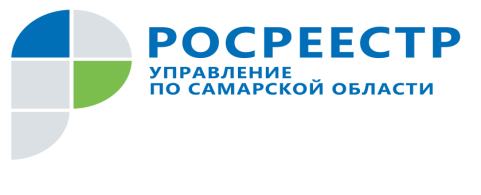 ПРЕСС-РЕЛИЗ24 апреля 2019В каких случаях надо оформлять теплицуУправление Росреестра по Самарской области напоминает, что регистрировать нужно только объекты, отвечающие признакам недвижимости. Это касается в том числе теплиц. «Для проведения кадастрового учета и регистрации прав на теплицу она должна отвечать признакам недвижимости: быть прочно связана с землей, ее перемещение должно быть невозможно без несоразмерного ущерба ее назначению, - говорит начальник отдела регистрации недвижимости нежилого назначения Управления Росреестра по Самарской области Роман Каргин. - Если теплица не отвечает признакам объекта недвижимости, ее оформлять не надо».Для регистрации объекта недвижимости, в том числе теплицы (если она таковым является), необходимо обратиться с соответствующим заявлением и комплектом документов в Управление Росреестра. При этом для одновременного проведения кадастрового учета и регистрации прав достаточно предоставить одно заявление. Документы на проведение этих процедур можно направить в Росреестр в электронном виде, заполнив специальные формы на сайте Росреестра. Документы можно также подать при личном обращении в офисы МФЦ. Кроме того, Росреестр обеспечивает экстерриториальный принцип оказания услуг. Это означает, что, если принадлежащий вам объект недвижимости расположен не в городе вашего проживания, вам не надо никуда ехать, чтобы поставить его на кадастровый учет или оформить в собственность. Оформить свою недвижимость можно в городе вашего нахождения. В Управлении Росреестра подчеркнули, что федеральный закон «О ведении гражданами садоводства и огородничества», который вступил в силу с 1 января 2019 года, не изменил порядка кадастрового учета и регистрации прав на объекты недвижимости. Ольга Никитина, помощник руководителя Управления Росреестра(846) 33-22-555, 8 927 690 73 51, pr.samara@mail.ru   Соучредители газеты «Черновские вести»: Администрация сельского поселения Черновка муниципального района Кинель-Черкасский Самарской области, Собрание представителей сельского поселения Черновка муниципального района Кинель-Черкасский Самарской области.Издатель Администрация сельского поселения Черновка муниципального района Кинель-Черкасский Самарской области.Адрес редакции: Самарская обл., Кинель-Черкасский р-н, с. Черновка, ул. Школьная, 30. тел. 2-66-43 Email:adm.s.p.chernowka@yandex.ruГазета выпускается не реже одного раза в месяц. Газета распространяется бесплатно.Тираж  50 экз.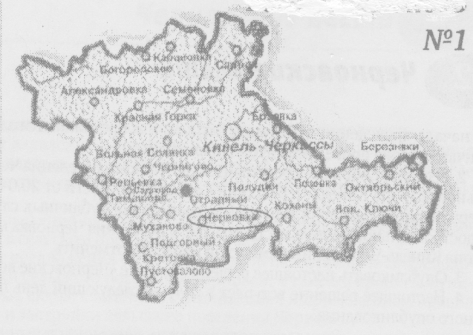 Газета Администрации сельского поселения Черновкамуниципального района Кинель-Черкасский  Самарской области№ 2414 мая 2019 года№ п/пНаименование цели, задачи, основного мероприятияОтветственные исполнители (соисполнители) основного мероприятияСрок реализацииФорма бюджетных ассигнований Объем финансирования по годам, тыс. рублей Объем финансирования по годам, тыс. рублей Объем финансирования по годам, тыс. рублей Объем финансирования по годам, тыс. рублей Объем финансирования по годам, тыс. рублей Объем финансирования по годам, тыс. рублей Объем финансирования по годам, тыс. рублей Объем финансирования по годам, тыс. рублей Источники финансированияОжидаемый результат№ п/пНаименование цели, задачи, основного мероприятияОтветственные исполнители (соисполнители) основного мероприятияСрок реализацииФорма бюджетных ассигнований 2017201820192020202020212022ВсегоИсточники финансированияОжидаемый результатЦель. Повышение эффективности управления имуществом, его использования и распоряжения земельными участками сельского поселения ЧерновкаЦель. Повышение эффективности управления имуществом, его использования и распоряжения земельными участками сельского поселения ЧерновкаЦель. Повышение эффективности управления имуществом, его использования и распоряжения земельными участками сельского поселения ЧерновкаЦель. Повышение эффективности управления имуществом, его использования и распоряжения земельными участками сельского поселения ЧерновкаЦель. Повышение эффективности управления имуществом, его использования и распоряжения земельными участками сельского поселения ЧерновкаЦель. Повышение эффективности управления имуществом, его использования и распоряжения земельными участками сельского поселения ЧерновкаЦель. Повышение эффективности управления имуществом, его использования и распоряжения земельными участками сельского поселения ЧерновкаЦель. Повышение эффективности управления имуществом, его использования и распоряжения земельными участками сельского поселения ЧерновкаЦель. Повышение эффективности управления имуществом, его использования и распоряжения земельными участками сельского поселения ЧерновкаЦель. Повышение эффективности управления имуществом, его использования и распоряжения земельными участками сельского поселения ЧерновкаЦель. Повышение эффективности управления имуществом, его использования и распоряжения земельными участками сельского поселения ЧерновкаЦель. Повышение эффективности управления имуществом, его использования и распоряжения земельными участками сельского поселения ЧерновкаЦель. Повышение эффективности управления имуществом, его использования и распоряжения земельными участками сельского поселения ЧерновкаЦель. Повышение эффективности управления имуществом, его использования и распоряжения земельными участками сельского поселения ЧерновкаЦель. Повышение эффективности управления имуществом, его использования и распоряжения земельными участками сельского поселения ЧерновкаЗадача 1. Обеспечение увеличения поступлений в бюджет района от использования и распоряжения муниципальным имуществомЗадача 1. Обеспечение увеличения поступлений в бюджет района от использования и распоряжения муниципальным имуществомЗадача 1. Обеспечение увеличения поступлений в бюджет района от использования и распоряжения муниципальным имуществомЗадача 1. Обеспечение увеличения поступлений в бюджет района от использования и распоряжения муниципальным имуществомЗадача 1. Обеспечение увеличения поступлений в бюджет района от использования и распоряжения муниципальным имуществомЗадача 1. Обеспечение увеличения поступлений в бюджет района от использования и распоряжения муниципальным имуществомЗадача 1. Обеспечение увеличения поступлений в бюджет района от использования и распоряжения муниципальным имуществомЗадача 1. Обеспечение увеличения поступлений в бюджет района от использования и распоряжения муниципальным имуществомЗадача 1. Обеспечение увеличения поступлений в бюджет района от использования и распоряжения муниципальным имуществомЗадача 1. Обеспечение увеличения поступлений в бюджет района от использования и распоряжения муниципальным имуществомЗадача 1. Обеспечение увеличения поступлений в бюджет района от использования и распоряжения муниципальным имуществомЗадача 1. Обеспечение увеличения поступлений в бюджет района от использования и распоряжения муниципальным имуществомЗадача 1. Обеспечение увеличения поступлений в бюджет района от использования и распоряжения муниципальным имуществомЗадача 1. Обеспечение увеличения поступлений в бюджет района от использования и распоряжения муниципальным имуществомЗадача 1. Обеспечение увеличения поступлений в бюджет района от использования и распоряжения муниципальным имуществом1.11.Оценка имущества, подготовка документации для проведения торгов на право заключения различного вида договоровАдминистрация сельского поселения Черновка2017-2022 годыИные закупки товаров, работ и услуг для обеспечения государственных (муниципальных) нужд3,50,7-10,010,0-10,010,05,05,05,019,210,010,0Средства из бюджета поселенияСредства из областного бюджета – всего:в т.ч., за счёт стимулирующих субсидийПовышение эффективности управления муниципальной собственностью сельского поселения, с одновременным увеличением размера доходов бюджета, получаемых в результате аренды и приватизации муниципального имущества1.22.Межевание земельных участков, подготовка землеустроительной документацииАдминистрация сельского поселения Черновка2017-2022 годыИные закупки товаров, работ и услуг для обеспечения государственных (муниципальных) нужд24,324,3-20,920,957,220,920,957,2---45,245,257,2Средства из областного бюджета – всего:в т.ч., за счёт стимулирующих субсидийСредства из бюджета поселенияПолучение технической документации для регистрации права собственности сельского поселения на объекты недвижимости и земельные участки1.33.Прочие расходыАдминистрация сельского поселения Черновка2017-2022 годы--------Повышение эффективности управления муниципальной собственностью сельского поселения, с одновременным увеличением размера доходов бюджета, получаемых в результате аренды и приватизации муниципального имуществаЗадача 2. Организация межбюджетных отношений, способствующих обеспечению устойчивого исполнения расходных обязательств сельского поселения ЧерновкаЗадача 2. Организация межбюджетных отношений, способствующих обеспечению устойчивого исполнения расходных обязательств сельского поселения ЧерновкаЗадача 2. Организация межбюджетных отношений, способствующих обеспечению устойчивого исполнения расходных обязательств сельского поселения ЧерновкаЗадача 2. Организация межбюджетных отношений, способствующих обеспечению устойчивого исполнения расходных обязательств сельского поселения ЧерновкаЗадача 2. Организация межбюджетных отношений, способствующих обеспечению устойчивого исполнения расходных обязательств сельского поселения ЧерновкаЗадача 2. Организация межбюджетных отношений, способствующих обеспечению устойчивого исполнения расходных обязательств сельского поселения ЧерновкаЗадача 2. Организация межбюджетных отношений, способствующих обеспечению устойчивого исполнения расходных обязательств сельского поселения ЧерновкаЗадача 2. Организация межбюджетных отношений, способствующих обеспечению устойчивого исполнения расходных обязательств сельского поселения ЧерновкаЗадача 2. Организация межбюджетных отношений, способствующих обеспечению устойчивого исполнения расходных обязательств сельского поселения ЧерновкаЗадача 2. Организация межбюджетных отношений, способствующих обеспечению устойчивого исполнения расходных обязательств сельского поселения ЧерновкаЗадача 2. Организация межбюджетных отношений, способствующих обеспечению устойчивого исполнения расходных обязательств сельского поселения ЧерновкаЗадача 2. Организация межбюджетных отношений, способствующих обеспечению устойчивого исполнения расходных обязательств сельского поселения ЧерновкаЗадача 2. Организация межбюджетных отношений, способствующих обеспечению устойчивого исполнения расходных обязательств сельского поселения ЧерновкаЗадача 2. Организация межбюджетных отношений, способствующих обеспечению устойчивого исполнения расходных обязательств сельского поселения ЧерновкаЗадача 2. Организация межбюджетных отношений, способствующих обеспечению устойчивого исполнения расходных обязательств сельского поселения Черновка2.14. Предоставление иных межбюджетных трансфертов бюджету муниципального района из бюджета сельского поселенияАдминистрация сельского поселения Черновка2017-2019 годыИные межбюджетные трансферты87,087,087,087,0---261,0Средства из бюджета поселенияОрганизация межбюджетных отношений, способствующих обеспечению устойчивого исполнения расходных обязательств сельского поселения ЧерновкаИтого114,887,7175,1175,15,05,05,0392,6№ п/пНаименование цели, задачи, основного мероприятияНаименование цели, задачи, основного мероприятияОтветственные исполнители (соисполнители) основного мероприятияОтветственные исполнители (соисполнители) основного мероприятияОтветственные исполнители (соисполнители) основного мероприятияСрок реализацииФорма бюджетных ассигнованийФорма бюджетных ассигнованийОбъем финансирования по годам, тыс. рублей Объем финансирования по годам, тыс. рублей Объем финансирования по годам, тыс. рублей Объем финансирования по годам, тыс. рублей Объем финансирования по годам, тыс. рублей Объем финансирования по годам, тыс. рублей Объем финансирования по годам, тыс. рублей Объем финансирования по годам, тыс. рублей Объем финансирования по годам, тыс. рублей Источники финансированияИсточники финансированияОжидаемый результатОжидаемый результат№ п/пНаименование цели, задачи, основного мероприятияНаименование цели, задачи, основного мероприятияОтветственные исполнители (соисполнители) основного мероприятияОтветственные исполнители (соисполнители) основного мероприятияОтветственные исполнители (соисполнители) основного мероприятияСрок реализацииФорма бюджетных ассигнованийФорма бюджетных ассигнований20192019201920202021202220232024Всего Всего Цель. Развитие дорожно-транспортной инфраструктуры и обеспечение безопасных условий дорожного движенияЦель. Развитие дорожно-транспортной инфраструктуры и обеспечение безопасных условий дорожного движенияЦель. Развитие дорожно-транспортной инфраструктуры и обеспечение безопасных условий дорожного движенияЦель. Развитие дорожно-транспортной инфраструктуры и обеспечение безопасных условий дорожного движенияЦель. Развитие дорожно-транспортной инфраструктуры и обеспечение безопасных условий дорожного движенияЦель. Развитие дорожно-транспортной инфраструктуры и обеспечение безопасных условий дорожного движенияЦель. Развитие дорожно-транспортной инфраструктуры и обеспечение безопасных условий дорожного движенияЦель. Развитие дорожно-транспортной инфраструктуры и обеспечение безопасных условий дорожного движенияЦель. Развитие дорожно-транспортной инфраструктуры и обеспечение безопасных условий дорожного движенияЦель. Развитие дорожно-транспортной инфраструктуры и обеспечение безопасных условий дорожного движенияЦель. Развитие дорожно-транспортной инфраструктуры и обеспечение безопасных условий дорожного движенияЦель. Развитие дорожно-транспортной инфраструктуры и обеспечение безопасных условий дорожного движенияЦель. Развитие дорожно-транспортной инфраструктуры и обеспечение безопасных условий дорожного движенияЦель. Развитие дорожно-транспортной инфраструктуры и обеспечение безопасных условий дорожного движенияЦель. Развитие дорожно-транспортной инфраструктуры и обеспечение безопасных условий дорожного движенияЦель. Развитие дорожно-транспортной инфраструктуры и обеспечение безопасных условий дорожного движенияЦель. Развитие дорожно-транспортной инфраструктуры и обеспечение безопасных условий дорожного движенияЦель. Развитие дорожно-транспортной инфраструктуры и обеспечение безопасных условий дорожного движенияЦель. Развитие дорожно-транспортной инфраструктуры и обеспечение безопасных условий дорожного движенияЦель. Развитие дорожно-транспортной инфраструктуры и обеспечение безопасных условий дорожного движенияЦель. Развитие дорожно-транспортной инфраструктуры и обеспечение безопасных условий дорожного движенияЦель. Развитие дорожно-транспортной инфраструктуры и обеспечение безопасных условий дорожного движенияЗадача 1. Улучшение технического состояния автомобильных дорог общего пользования местного значения находящихся в границах населённых пунктов сельского поселения ЧерновкаЗадача 1. Улучшение технического состояния автомобильных дорог общего пользования местного значения находящихся в границах населённых пунктов сельского поселения ЧерновкаЗадача 1. Улучшение технического состояния автомобильных дорог общего пользования местного значения находящихся в границах населённых пунктов сельского поселения ЧерновкаЗадача 1. Улучшение технического состояния автомобильных дорог общего пользования местного значения находящихся в границах населённых пунктов сельского поселения ЧерновкаЗадача 1. Улучшение технического состояния автомобильных дорог общего пользования местного значения находящихся в границах населённых пунктов сельского поселения ЧерновкаЗадача 1. Улучшение технического состояния автомобильных дорог общего пользования местного значения находящихся в границах населённых пунктов сельского поселения ЧерновкаЗадача 1. Улучшение технического состояния автомобильных дорог общего пользования местного значения находящихся в границах населённых пунктов сельского поселения ЧерновкаЗадача 1. Улучшение технического состояния автомобильных дорог общего пользования местного значения находящихся в границах населённых пунктов сельского поселения ЧерновкаЗадача 1. Улучшение технического состояния автомобильных дорог общего пользования местного значения находящихся в границах населённых пунктов сельского поселения ЧерновкаЗадача 1. Улучшение технического состояния автомобильных дорог общего пользования местного значения находящихся в границах населённых пунктов сельского поселения ЧерновкаЗадача 1. Улучшение технического состояния автомобильных дорог общего пользования местного значения находящихся в границах населённых пунктов сельского поселения ЧерновкаЗадача 1. Улучшение технического состояния автомобильных дорог общего пользования местного значения находящихся в границах населённых пунктов сельского поселения ЧерновкаЗадача 1. Улучшение технического состояния автомобильных дорог общего пользования местного значения находящихся в границах населённых пунктов сельского поселения ЧерновкаЗадача 1. Улучшение технического состояния автомобильных дорог общего пользования местного значения находящихся в границах населённых пунктов сельского поселения ЧерновкаЗадача 1. Улучшение технического состояния автомобильных дорог общего пользования местного значения находящихся в границах населённых пунктов сельского поселения ЧерновкаЗадача 1. Улучшение технического состояния автомобильных дорог общего пользования местного значения находящихся в границах населённых пунктов сельского поселения ЧерновкаЗадача 1. Улучшение технического состояния автомобильных дорог общего пользования местного значения находящихся в границах населённых пунктов сельского поселения ЧерновкаЗадача 1. Улучшение технического состояния автомобильных дорог общего пользования местного значения находящихся в границах населённых пунктов сельского поселения ЧерновкаЗадача 1. Улучшение технического состояния автомобильных дорог общего пользования местного значения находящихся в границах населённых пунктов сельского поселения ЧерновкаЗадача 1. Улучшение технического состояния автомобильных дорог общего пользования местного значения находящихся в границах населённых пунктов сельского поселения ЧерновкаЗадача 1. Улучшение технического состояния автомобильных дорог общего пользования местного значения находящихся в границах населённых пунктов сельского поселения ЧерновкаЗадача 1. Улучшение технического состояния автомобильных дорог общего пользования местного значения находящихся в границах населённых пунктов сельского поселения Черновка1.11.Ремонт дорог местного значения1.Ремонт дорог местного значения1.Ремонт дорог местного значенияАдминистрация сельского поселения Черновка2019-20242019-20242019-2024Иные закупки товаров, работ и услуг для обеспечения государственных (муниципальных) нуждИные закупки товаров, работ и услуг для обеспечения государственных (муниципальных) нужд600,02000,0869,0869,01000,01000,01000,01000,05469,02000,05469,02000,0Средства из бюджета поселенияСредства из областного бюджетаУвеличение протяженности отремонтированных автодорог в границах населенных пунктов сельского поселения ЧерновкаУвеличение протяженности отремонтированных автодорог в границах населенных пунктов сельского поселения Черновка1.22.Грейдерование и отсыпка дорог местного значенияАдминистрация сельского поселения ЧерновкаАдминистрация сельского поселения ЧерновкаАдминистрация сельского поселения Черновка2019-20242019-20242019-2024Иные закупки товаров, работ и услуг для обеспечения государственных (муниципальных) нуждИные закупки товаров, работ и услуг для обеспечения государственных (муниципальных) нужд1300,0400,0400,0569,8569,8569,8569,83979,23979,2Средства из бюджета поселенияСнижение аварийности на дорогахСнижение аварийности на дорогах1.33.Содержание дорог местного значенияАдминистрация сельского поселения ЧерновкаАдминистрация сельского поселения ЧерновкаАдминистрация сельского поселения Черновка2019-20242019-20242019-2024Иные закупки товаров, работ и услуг для обеспечения государственных (муниципальных) нуждИные закупки товаров, работ и услуг для обеспечения государственных (муниципальных) нужд298,5298,9298,9298,5298,5298,5298,51791,41791,4Средства из бюджета поселенияСнижение аварийности на дорогахСнижение аварийности на дорогахЗадача 2. Контроль качества содержания автомобильных дорог и выполнения подрядными организациями требований муниципальных контрактовЗадача 2. Контроль качества содержания автомобильных дорог и выполнения подрядными организациями требований муниципальных контрактовЗадача 2. Контроль качества содержания автомобильных дорог и выполнения подрядными организациями требований муниципальных контрактовЗадача 2. Контроль качества содержания автомобильных дорог и выполнения подрядными организациями требований муниципальных контрактовЗадача 2. Контроль качества содержания автомобильных дорог и выполнения подрядными организациями требований муниципальных контрактовЗадача 2. Контроль качества содержания автомобильных дорог и выполнения подрядными организациями требований муниципальных контрактовЗадача 2. Контроль качества содержания автомобильных дорог и выполнения подрядными организациями требований муниципальных контрактовЗадача 2. Контроль качества содержания автомобильных дорог и выполнения подрядными организациями требований муниципальных контрактовЗадача 2. Контроль качества содержания автомобильных дорог и выполнения подрядными организациями требований муниципальных контрактовЗадача 2. Контроль качества содержания автомобильных дорог и выполнения подрядными организациями требований муниципальных контрактовЗадача 2. Контроль качества содержания автомобильных дорог и выполнения подрядными организациями требований муниципальных контрактовЗадача 2. Контроль качества содержания автомобильных дорог и выполнения подрядными организациями требований муниципальных контрактовЗадача 2. Контроль качества содержания автомобильных дорог и выполнения подрядными организациями требований муниципальных контрактовЗадача 2. Контроль качества содержания автомобильных дорог и выполнения подрядными организациями требований муниципальных контрактовЗадача 2. Контроль качества содержания автомобильных дорог и выполнения подрядными организациями требований муниципальных контрактовЗадача 2. Контроль качества содержания автомобильных дорог и выполнения подрядными организациями требований муниципальных контрактовЗадача 2. Контроль качества содержания автомобильных дорог и выполнения подрядными организациями требований муниципальных контрактовЗадача 2. Контроль качества содержания автомобильных дорог и выполнения подрядными организациями требований муниципальных контрактовЗадача 2. Контроль качества содержания автомобильных дорог и выполнения подрядными организациями требований муниципальных контрактовЗадача 2. Контроль качества содержания автомобильных дорог и выполнения подрядными организациями требований муниципальных контрактовЗадача 2. Контроль качества содержания автомобильных дорог и выполнения подрядными организациями требований муниципальных контрактовЗадача 2. Контроль качества содержания автомобильных дорог и выполнения подрядными организациями требований муниципальных контрактов2.14.Приобретение, установка и дислокация дорожных знаков, искусственной неровности  на дорогеАдминистрация сельского поселения ЧерновкаАдминистрация сельского поселения ЧерновкаАдминистрация сельского поселения Черновка2019-20242019-20242019-2024Снижение уровня аварийности и сокращения числа пострадавших в результате ДТПСнижение уровня аварийности и сокращения числа пострадавших в результате ДТП2.25.Изготовление проектно-сметной документации, техническая инвентаризация, межеваниеАдминистрация сельского поселения ЧерновкаАдминистрация сельского поселения ЧерновкаАдминистрация сельского поселения Черновка2019-20242019-20242019-2024Повышение безопасности дорожного движения в населенных пунктах поселенияПовышение безопасности дорожного движения в населенных пунктах поселения2.58. Приведение пешеходного перехода в соответствие требованиям федерального законодательстваАдминистрация сельского поселения ЧерновкаАдминистрация сельского поселения ЧерновкаАдминистрация сельского поселения Черновка2019-20242019-20242019-2024Иные закупки товаров, работ и услуг для обеспечения государственных (муниципальных) нуждИные закупки товаров, работ и услуг для обеспечения государственных (муниципальных) нужд50,050,050,050,050,050,050,0300,0300,0Средства из бюджета поселенияПовышение безопасности дорожного движения в населенных пунктах поселенияПовышение безопасности дорожного движения в населенных пунктах поселенияИТОГО4248,51617,91617,91918,31918,31918,31918,313539,613539,6№ п/пНаименование цели, задачи, основного мероприятияОтветственные исполнители (соисполнители) основного мероприятияСрок реализацииФорма бюджетных ассигнованийОбъем финансирования по годам, тыс. рублей Объем финансирования по годам, тыс. рублей Объем финансирования по годам, тыс. рублей Объем финансирования по годам, тыс. рублей Объем финансирования по годам, тыс. рублей Объем финансирования по годам, тыс. рублей Объем финансирования по годам, тыс. рублей Источники финансированияОжидаемый результат№ п/пНаименование цели, задачи, основного мероприятияОтветственные исполнители (соисполнители) основного мероприятияСрок реализацииФорма бюджетных ассигнований201920202021202220232024ВсегоИсточники финансированияОжидаемый результатЦель: Выполнение мероприятий комплексного благоустройства сельского поселения, с целью создания наилучших социально-бытовых условий проживания населенияЦель: Выполнение мероприятий комплексного благоустройства сельского поселения, с целью создания наилучших социально-бытовых условий проживания населенияЦель: Выполнение мероприятий комплексного благоустройства сельского поселения, с целью создания наилучших социально-бытовых условий проживания населенияЦель: Выполнение мероприятий комплексного благоустройства сельского поселения, с целью создания наилучших социально-бытовых условий проживания населенияЦель: Выполнение мероприятий комплексного благоустройства сельского поселения, с целью создания наилучших социально-бытовых условий проживания населенияЦель: Выполнение мероприятий комплексного благоустройства сельского поселения, с целью создания наилучших социально-бытовых условий проживания населенияЦель: Выполнение мероприятий комплексного благоустройства сельского поселения, с целью создания наилучших социально-бытовых условий проживания населенияЦель: Выполнение мероприятий комплексного благоустройства сельского поселения, с целью создания наилучших социально-бытовых условий проживания населенияЦель: Выполнение мероприятий комплексного благоустройства сельского поселения, с целью создания наилучших социально-бытовых условий проживания населенияЦель: Выполнение мероприятий комплексного благоустройства сельского поселения, с целью создания наилучших социально-бытовых условий проживания населенияЦель: Выполнение мероприятий комплексного благоустройства сельского поселения, с целью создания наилучших социально-бытовых условий проживания населенияЦель: Выполнение мероприятий комплексного благоустройства сельского поселения, с целью создания наилучших социально-бытовых условий проживания населенияЦель: Выполнение мероприятий комплексного благоустройства сельского поселения, с целью создания наилучших социально-бытовых условий проживания населенияЦель: Выполнение мероприятий комплексного благоустройства сельского поселения, с целью создания наилучших социально-бытовых условий проживания населенияЗадача 1. Повышение срока службы инженерных сетейЗадача 1. Повышение срока службы инженерных сетейЗадача 1. Повышение срока службы инженерных сетейЗадача 1. Повышение срока службы инженерных сетейЗадача 1. Повышение срока службы инженерных сетейЗадача 1. Повышение срока службы инженерных сетейЗадача 1. Повышение срока службы инженерных сетейЗадача 1. Повышение срока службы инженерных сетейЗадача 1. Повышение срока службы инженерных сетейЗадача 1. Повышение срока службы инженерных сетейЗадача 1. Повышение срока службы инженерных сетейЗадача 1. Повышение срока службы инженерных сетейЗадача 1. Повышение срока службы инженерных сетейЗадача 1. Повышение срока службы инженерных сетей1.11.Содержание и обслуживание наружных сетей уличного освещенияАдминистрация сельского поселения Черновка2019-2024Иные закупки товаров, работ и услуг для обеспечения государственных (муниципальных) нужд492,0492,0300,0983,0145,8212,5212,5212,5212,5492,0492,0300,01978,8Средства из областного бюджета – всего:в т.ч., за счёт стимулирующих субсидийСредства из бюджета районаСредства из бюджета поселениязамена ламп уличного освещенияЗадача 2. Приведение в качественное состояние элементов благоустройства населенных пунктовЗадача 2. Приведение в качественное состояние элементов благоустройства населенных пунктовЗадача 2. Приведение в качественное состояние элементов благоустройства населенных пунктовЗадача 2. Приведение в качественное состояние элементов благоустройства населенных пунктовЗадача 2. Приведение в качественное состояние элементов благоустройства населенных пунктовЗадача 2. Приведение в качественное состояние элементов благоустройства населенных пунктовЗадача 2. Приведение в качественное состояние элементов благоустройства населенных пунктовЗадача 2. Приведение в качественное состояние элементов благоустройства населенных пунктовЗадача 2. Приведение в качественное состояние элементов благоустройства населенных пунктовЗадача 2. Приведение в качественное состояние элементов благоустройства населенных пунктовЗадача 2. Приведение в качественное состояние элементов благоустройства населенных пунктовЗадача 2. Приведение в качественное состояние элементов благоустройства населенных пунктовЗадача 2. Приведение в качественное состояние элементов благоустройства населенных пунктовЗадача 2. Приведение в качественное состояние элементов благоустройства населенных пунктов2.23.Проведение отдельных видов работ по ремонту многоквартирных домов и благоустройству их дворовых территорийАдминистрация сельского поселения Черновка2019-2024улучшение технического состояния отдельных объектов благоустройстваЗадача 3. Улучшение санитарного и экологического состояния поселенияЗадача 3. Улучшение санитарного и экологического состояния поселенияЗадача 3. Улучшение санитарного и экологического состояния поселенияЗадача 3. Улучшение санитарного и экологического состояния поселенияЗадача 3. Улучшение санитарного и экологического состояния поселенияЗадача 3. Улучшение санитарного и экологического состояния поселенияЗадача 3. Улучшение санитарного и экологического состояния поселенияЗадача 3. Улучшение санитарного и экологического состояния поселенияЗадача 3. Улучшение санитарного и экологического состояния поселенияЗадача 3. Улучшение санитарного и экологического состояния поселенияЗадача 3. Улучшение санитарного и экологического состояния поселенияЗадача 3. Улучшение санитарного и экологического состояния поселенияЗадача 3. Улучшение санитарного и экологического состояния поселенияЗадача 3. Улучшение санитарного и экологического состояния поселения3.17.Организация и содержание мест захороненияАдминистрация сельского поселения Черновка2019-2024Уплата налогов, сборов и иных платежей1,01,0Средства из бюджета поселенияповышение уровня эстетики поселения3.28.Прочие мероприятия по благоустройствуАдминистрация сельского поселения Черновка2019-2024Иные закупки товаров, работ и услуг для обеспечения государственных (муниципальных) нужд83,083,0988,110,05,05,05,05,083,083,01018,1Средства из областного бюджета – всего:в т.ч., за счёт стимулирующих субсидийСредства из бюджета поселения повышение уровня эстетики поселения3.310.Предоставление иных межбюджетных трансфертов бюджету муниципального района из бюджета сельского поселенияАдминистрация сельского поселения Черновка2019-2024Иные межбюджетные трансферты-------Средства из бюджета поселенияПовышение уровня эстетики поселения3.411.Улучшение технического состояния отдельных объектов благоустройства (установка детской площадки)Администрация сельского поселения Черновка2019-2024Иные закупки товаров, работ и услуг для обеспечения государственных (муниципальных) нужд75,050,0-----75,050,0Средства из бюджета поселенияСредства прочих безвозмездных поступленийПовышение уровня эстетики поселения3.512.Установка и содержание камер видеонаблюдения на общественных территорияхАдминистрация сельского поселения Черновка2019-2024Иные закупки товаров, работ и услуг для обеспечения государственных (муниципальных) нужд34,9-----34,9Средства из бюджета поселенияПовышение уровня эстетики поселенияИТОГО3007,0155,8217,5217,5217,5217,54032,8№ п/пНаименование цели, задачи, основного мероприятияОтветственные исполнители (соисполнители) основного мероприятияСрок реализацииФорма бюджетных ассигнованийОбъем финансирования по годам, тыс. рублей Объем финансирования по годам, тыс. рублей Объем финансирования по годам, тыс. рублей Объем финансирования по годам, тыс. рублей Объем финансирования по годам, тыс. рублей Объем финансирования по годам, тыс. рублей Объем финансирования по годам, тыс. рублей Источники финансированияОжидаемый результатОжидаемый результат№ п/пНаименование цели, задачи, основного мероприятияОтветственные исполнители (соисполнители) основного мероприятияСрок реализацииФорма бюджетных ассигнований201920202021202220232024ВсегоИсточники финансированияОжидаемый результатОжидаемый результатЦель: повышение качества жилищно-коммунального обслуживания потребителей, обеспечение надежности работы инженерно-коммунальных систем жизнеобеспечения, комфортности и безопасности условий проживания гражданЦель: повышение качества жилищно-коммунального обслуживания потребителей, обеспечение надежности работы инженерно-коммунальных систем жизнеобеспечения, комфортности и безопасности условий проживания гражданЦель: повышение качества жилищно-коммунального обслуживания потребителей, обеспечение надежности работы инженерно-коммунальных систем жизнеобеспечения, комфортности и безопасности условий проживания гражданЦель: повышение качества жилищно-коммунального обслуживания потребителей, обеспечение надежности работы инженерно-коммунальных систем жизнеобеспечения, комфортности и безопасности условий проживания гражданЦель: повышение качества жилищно-коммунального обслуживания потребителей, обеспечение надежности работы инженерно-коммунальных систем жизнеобеспечения, комфортности и безопасности условий проживания гражданЦель: повышение качества жилищно-коммунального обслуживания потребителей, обеспечение надежности работы инженерно-коммунальных систем жизнеобеспечения, комфортности и безопасности условий проживания гражданЦель: повышение качества жилищно-коммунального обслуживания потребителей, обеспечение надежности работы инженерно-коммунальных систем жизнеобеспечения, комфортности и безопасности условий проживания гражданЦель: повышение качества жилищно-коммунального обслуживания потребителей, обеспечение надежности работы инженерно-коммунальных систем жизнеобеспечения, комфортности и безопасности условий проживания гражданЦель: повышение качества жилищно-коммунального обслуживания потребителей, обеспечение надежности работы инженерно-коммунальных систем жизнеобеспечения, комфортности и безопасности условий проживания гражданЦель: повышение качества жилищно-коммунального обслуживания потребителей, обеспечение надежности работы инженерно-коммунальных систем жизнеобеспечения, комфортности и безопасности условий проживания гражданЦель: повышение качества жилищно-коммунального обслуживания потребителей, обеспечение надежности работы инженерно-коммунальных систем жизнеобеспечения, комфортности и безопасности условий проживания гражданЦель: повышение качества жилищно-коммунального обслуживания потребителей, обеспечение надежности работы инженерно-коммунальных систем жизнеобеспечения, комфортности и безопасности условий проживания гражданЦель: повышение качества жилищно-коммунального обслуживания потребителей, обеспечение надежности работы инженерно-коммунальных систем жизнеобеспечения, комфортности и безопасности условий проживания гражданЦель: повышение качества жилищно-коммунального обслуживания потребителей, обеспечение надежности работы инженерно-коммунальных систем жизнеобеспечения, комфортности и безопасности условий проживания гражданЗадача 1. Повышение срока службы объектов коммунальной инфраструктурыЗадача 1. Повышение срока службы объектов коммунальной инфраструктурыЗадача 1. Повышение срока службы объектов коммунальной инфраструктурыЗадача 1. Повышение срока службы объектов коммунальной инфраструктурыЗадача 1. Повышение срока службы объектов коммунальной инфраструктурыЗадача 1. Повышение срока службы объектов коммунальной инфраструктурыЗадача 1. Повышение срока службы объектов коммунальной инфраструктурыЗадача 1. Повышение срока службы объектов коммунальной инфраструктурыЗадача 1. Повышение срока службы объектов коммунальной инфраструктурыЗадача 1. Повышение срока службы объектов коммунальной инфраструктурыЗадача 1. Повышение срока службы объектов коммунальной инфраструктурыЗадача 1. Повышение срока службы объектов коммунальной инфраструктурыЗадача 1. Повышение срока службы объектов коммунальной инфраструктурыЗадача 1. Повышение срока службы объектов коммунальной инфраструктуры1.11.Содержание объектов ЖКХАдминистрация сельского поселения Черновка2019-2024Иные закупки товаров, работ и услуг для обеспечения государственных (муниципальных) нужд-50,029,129,150,049,249,249,249,2246,850,029,129,1Средства из бюджета поселенияСредства бюджета районаСредства из областного бюджета – всего:в т.ч., за счёт стимулирующих субсидийПовышение качества предоставления услуг водоснабжения населениюПовышение качества предоставления услуг водоснабжения населению1.22.Изготовление ПСД и проведение оценочной стоимости объектов ЖКХАдминистрация сельского поселения Черновка2019-2024-------Средства из бюджета районаПовышение качества предоставления услуг водоснабжения населениюПовышение качества предоставления услуг водоснабжения населению1.36.Строительство водопроводаАдминистрация сельского поселения Черновка2019Бюджетные инвестиции1400,0-----1400,0Средства из бюджета поселенияЗадача 2. Приведение жилищно-коммунальной инфраструктуры в соответствие со стандартами качества, обеспечивающими комфортные условия проживания населения сельского поселенияЗадача 2. Приведение жилищно-коммунальной инфраструктуры в соответствие со стандартами качества, обеспечивающими комфортные условия проживания населения сельского поселенияЗадача 2. Приведение жилищно-коммунальной инфраструктуры в соответствие со стандартами качества, обеспечивающими комфортные условия проживания населения сельского поселенияЗадача 2. Приведение жилищно-коммунальной инфраструктуры в соответствие со стандартами качества, обеспечивающими комфортные условия проживания населения сельского поселенияЗадача 2. Приведение жилищно-коммунальной инфраструктуры в соответствие со стандартами качества, обеспечивающими комфортные условия проживания населения сельского поселенияЗадача 2. Приведение жилищно-коммунальной инфраструктуры в соответствие со стандартами качества, обеспечивающими комфортные условия проживания населения сельского поселенияЗадача 2. Приведение жилищно-коммунальной инфраструктуры в соответствие со стандартами качества, обеспечивающими комфортные условия проживания населения сельского поселенияЗадача 2. Приведение жилищно-коммунальной инфраструктуры в соответствие со стандартами качества, обеспечивающими комфортные условия проживания населения сельского поселенияЗадача 2. Приведение жилищно-коммунальной инфраструктуры в соответствие со стандартами качества, обеспечивающими комфортные условия проживания населения сельского поселенияЗадача 2. Приведение жилищно-коммунальной инфраструктуры в соответствие со стандартами качества, обеспечивающими комфортные условия проживания населения сельского поселенияЗадача 2. Приведение жилищно-коммунальной инфраструктуры в соответствие со стандартами качества, обеспечивающими комфортные условия проживания населения сельского поселенияЗадача 2. Приведение жилищно-коммунальной инфраструктуры в соответствие со стандартами качества, обеспечивающими комфортные условия проживания населения сельского поселенияЗадача 2. Приведение жилищно-коммунальной инфраструктуры в соответствие со стандартами качества, обеспечивающими комфортные условия проживания населения сельского поселенияЗадача 2. Приведение жилищно-коммунальной инфраструктуры в соответствие со стандартами качества, обеспечивающими комфортные условия проживания населения сельского поселения2.13.Взносы на капитальный ремонт общего имущества в многоквартирном доме сельского поселенияАдминистрация сельского поселения Черновка2019-2024Иные закупки товаров, работ и услуг для обеспечения государственных (муниципальных) нужд3,13,13,13,13,13,118,6Средства из бюджета поселенияСнижение уровня износа объектовСнижение уровня износа объектов2.24.Изготовление документации для регистрации прав собственности на объекты ЖКХАдминистрация сельского поселения Черновка2019-2024Снижение уровня износа объектовСнижение уровня износа объектов2.35.Предоставление иных межбюджетных трансфертов бюджету муниципального района из бюджета сельского поселенияАдминистрация сельского поселения Черновка2019-2024Иные межбюджетные трансферты19,117,536,6Средства из бюджета поселенияОрганизация межбюджетных отношений, способствующих обеспечению устойчивого исполнения расходных обязательств сельского поселенияОрганизация межбюджетных отношений, способствующих обеспечению устойчивого исполнения расходных обязательств сельского поселенияИТОГО1501,370,652,352,352,352,31781,1№п/пМесто проведения мероприятияс указанием типа населённого пункта, улицы и номера дома, учреждения, возле которого или внутри которого проводится мероприятиеДата и время проведения мероприятияНаименование мероприятияКраткое описание мероприятия с указанием целевой аудиторииПоказатели результативностимероприятияОтветственные исполнители(указать ФИО, должность, контактный телефон, адрес электронной почты)1.Самарская обл, Кинель-Черкасский р-он, с.Черновка, ул.Школьная, д34 (площадка около здания КДЦ)18.05.2019 года,16:00-19:00Международный день соседей.В мероприятии примут участие вокальные коллективы, а так же солисты  действующие при учреждении КДЦ с.п.Черновка Количество участников: 2 вокальных коллектива, 4 солистаОжидаемое количество зрителей: 100 чел.Освещение в СМИ: 4 издание в местной газете                    ( Черновские Вести), соц. сети 8Ответственный сотрудник Ламмок Татьяна Валерьевна (руководитель МБУ «КДЦ с.п.Черновка»8(84660) 2-66-40kdtslammok@mail.ru2Самарская обл, Кинель-Черкасский р-он, с.Черновка, ул.Школьная, д34 (площадка около здания КДЦ)18.05.2019 года, 19-00-23-00Дискотека с игровой программойВ мероприятии примут участие жители села Черновка в возрасте от 18 и старшеОжидаемое количество: 50 чел.Освещение в СМИ: 4 издание в местной газете                    ( Черновские Вести), соц. сети 8Ответственный сотрудник Ламмок Татьяна Валерьевна (руководитель МБУ «КДЦ с.п.Черновка»8(84660) 2-66-40kdtslammok@mail.ru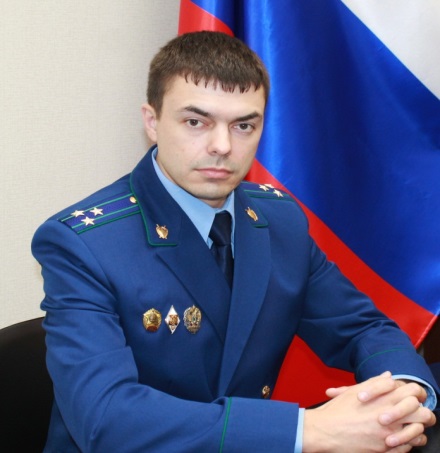 Заработная плата представляет собой вознаграждение за труд в зависимости от квалификации работника, сложности, количества, качества и условий выполняемой работы, а также компенсационные выплаты и стимулирующие выплаты (подробнее см. ст. 129 Трудового кодекса Российской Федерации)